 CUSTOMER COMPLAINT FORM  This form is to be completed for all Customer complaints, complaints will be dealt with following the Customer Complaints Procedure and should be sent to  Standards and Enhancement Office, Deane Road, Bolton  BL3 5AB 	Email: SEO@bolton.ac.uk Independent help and advice about completing this form can be obtained from the Apprenticeship Team. Please telephone 01204 903940 or e-mail Connected@bolton.ac.uk   Complete in block capitals or type. The Customer Complaints Procedure is available at the Apprenticeship Information Policy Zone. DETAILS OF COMPLAINT: As part of the investigation of your complaint, any member of staff mentioned will be made aware of the complaint, as will the Head of School or Professional Services Unit involved.   Due to data protection legislation action may result from the complaint which the University will not be able to make you aware of because the University cannot breach an individual’s right to data protection and anonymity (such as where disciplinary action against a fellow student or member of staff results from a complaint). Following section of form to be completed by relevant University staff To be completed by SEO Head of School/Professional Service Once the complainant has been advised of the outcome of the investigation, a copy of this form and a copy of the letter advising the complainant of the outcome of the complaint should be sent to the Standards and Enhancement Office SEO@bolton.ac.uk  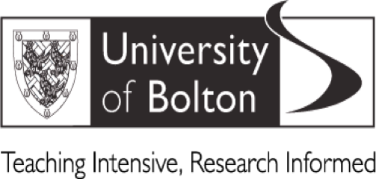 Your Name: Student Name if applicable:  Programme: Level: Address for correspondence in connection with the complaint  ………………………………………………………………………………………………………………………………... ………………………………………………………………………………………………………………………………… Postcode…………………………………………. Telephone Number ……………………………………… E-mail…………………………………………………………………………………………………………………………. Address for correspondence in connection with the complaint  ………………………………………………………………………………………………………………………………... ………………………………………………………………………………………………………………………………… Postcode…………………………………………. Telephone Number ……………………………………… E-mail…………………………………………………………………………………………………………………………. Outline of complaint  Outline of complaint  Please indicate below, without prejudice, what outcome or further action you are expecting.  The University can only consider outcomes which are reasonable and which are allowed by the University’s Regulations, Policies and Procedures.   Please indicate below, without prejudice, what outcome or further action you are expecting.  The University can only consider outcomes which are reasonable and which are allowed by the University’s Regulations, Policies and Procedures.   Element of complaint What outcome are you hoping for? Declaration I declare that the information given in this form is true, and that I would be willing to answer further questions if necessary. Declaration I declare that the information given in this form is true, and that I would be willing to answer further questions if necessary. Signed: Date: Date form received by SEO: Date form acknowledged: Date form sent to Head of School/Professional Service: SEO Officer: Details (and date) of person appointed to investigate: Details (and date) of person appointed to investigate: Details (and date) of person appointed to investigate: Details (and date) of person appointed to investigate: Details (and date) of person appointed to investigate: Details (and date) of person appointed to investigate: Date investigation was completed: Date investigation was completed: Date investigation was completed: Date investigation was completed: Date investigation was completed: Date investigation was completed: Head of School / Professional Service decision on complaint:  Please tick relevant selection below – if multiple decisions on multiple elements of a complaint please provide details as necessary Head of School / Professional Service decision on complaint:  Please tick relevant selection below – if multiple decisions on multiple elements of a complaint please provide details as necessary Head of School / Professional Service decision on complaint:  Please tick relevant selection below – if multiple decisions on multiple elements of a complaint please provide details as necessary Head of School / Professional Service decision on complaint:  Please tick relevant selection below – if multiple decisions on multiple elements of a complaint please provide details as necessary Head of School / Professional Service decision on complaint:  Please tick relevant selection below – if multiple decisions on multiple elements of a complaint please provide details as necessary Head of School / Professional Service decision on complaint:  Please tick relevant selection below – if multiple decisions on multiple elements of a complaint please provide details as necessary Upheld Partially Upheld Not Upheld Please include further details if relevant: Please include further details if relevant: Please include further details if relevant: Please include further details if relevant: Please include further details if relevant: Please include further details if relevant: Date of letter to complainant advising outcome: (NB letter should inform complainant of further stage of Complaints Procedure and grounds for taking the matter further) Date of letter to complainant advising outcome: (NB letter should inform complainant of further stage of Complaints Procedure and grounds for taking the matter further) Date of letter to complainant advising outcome: (NB letter should inform complainant of further stage of Complaints Procedure and grounds for taking the matter further) Date of letter to complainant advising outcome: (NB letter should inform complainant of further stage of Complaints Procedure and grounds for taking the matter further) Date of letter to complainant advising outcome: (NB letter should inform complainant of further stage of Complaints Procedure and grounds for taking the matter further) Date of letter to complainant advising outcome: (NB letter should inform complainant of further stage of Complaints Procedure and grounds for taking the matter further) 